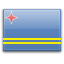 ArubaDate d'entrée: June 14, 2012Membre de l'AICESISConseil Économique et SocialEstablishmentDate of creation: 24 september 1987Year operational: 1987Nature of the texts that create the ESC: By law “National Ordinance”CompositionNumber of members of the ESC: 9 membersMembership structure: 3 representatives of unions, 3 representatives of employers organizations and 3 independent experts (appointed by the government)Duration of the term: 2 yearsProcess of designating the members: The workers and employers representatives are nominated by their organization and the independent experts are nominated by the governmentMission and attributions: The mission of the ESC of Aruba is to give -requested or unrequested- reliable and useful advice to the government on social and economic topics that are of general/national importance. Administrative organization of the ESC: The administration of the ESC of Aruba is done by the Secretariat. This is a professional organization led by the General Secretary and consist of academic personnel that does research, analysis and drafts advices/proposals on behalf of the Council. The Secretariat also takes care of the logistics and all the administration of the Council.Functioning of the ESC: The council meets generally once or twice a months to discuss and take decisions on advice requests, research proposal, drafts reports and different current social economic topics. Achievements of the ESCMain publications/studies:Best practicesAffiliations: The ESC of Aruba is officially affiliated to the AICESIS and the CESALC. The ESC of Aruba also has a very close working relationship with all the ESC of the Dutch Kingdom being the ESC’s  of the Netherlands, Curacao and St. MaartenContacts(297) 583-2713 / (297) 583-6051(297) 583-8956ser.aruba@hotmail.com / ser.felix.bijlhout@hotmail.comL.G. Smith Boulevard 134 - ORANJESTAD (ARUBA - DUTCH CARIBBEAN)